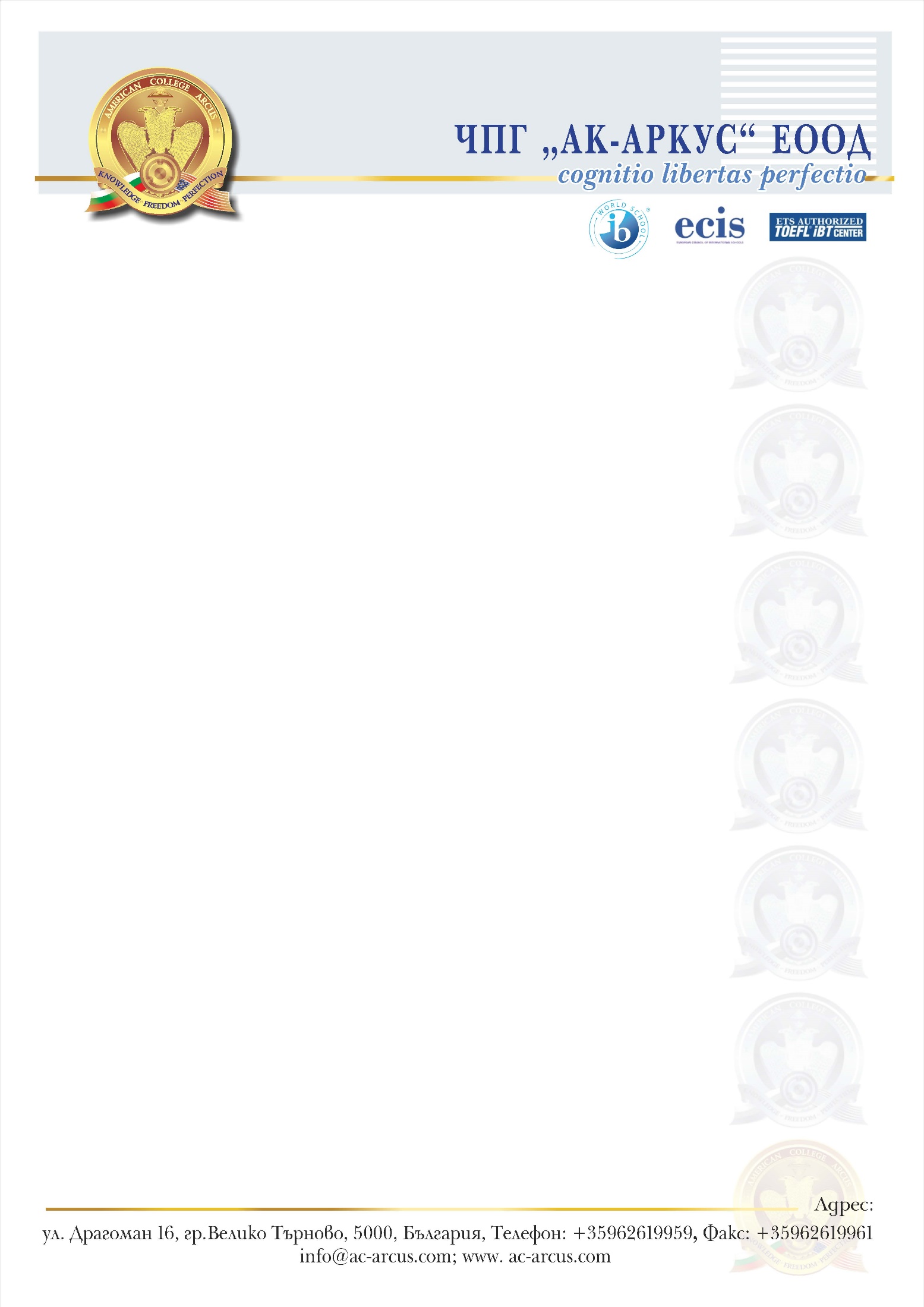 СПИСЪКна учебниците за VІІІ клас за учебната 2023/2024 г. ПредметУчебник – заглавие, издателство, авторски колективБългарски езикБългарски език за 8. клас – издателство „Просвета-София“; авторски колектив: Весела Михайлова, Руска Станчева, Йовка Тишева, Борислав БорисовЛитератураЛитература за 8. клас - издателство „ПРОСВЕТА ПЛЮС“; 2017; авторски колектив: Кирил Любомиров Топалов, Ангел Малинов ЙордановАнглийски езикВсички ученици започват от ниво А2 и достигат В2В началото на учебната година: Headway Pre-Intermediate 5th edition students’ book, Oxford University Press; Liz and John Soars, Paul Hancock Headway Pre-Intermediate 5th edition workbook, Oxford University Press, Liz and John Soars, Paul HancockВ средата на декември: Headway Intermediate 5th edition students’ book, Oxford University Press, Liz and John Soars, Paul Hancock Headway Intermediate 5th edition workbook, Oxford University Press, Liz and John Soars, Paul HancockВ средата на март:Headway Upper-Intermediate 5th edition students’ book, Oxford University Press, Liz and John Soars, Paul Hancock Headway Upper-Intermediate 5th edition workbook, Oxford University Press, Liz and John Soars, Paul Hancock*Училището ще направи обща поръчка на учебниците. Заплащането ще се осъществи индивидуално при получаване на комплекта в сградата на колежа.Немски език – само за учениците от VІІІа клас, профил „Чужди езици“, избрали езикаSchritte International NEU A1, Hueber Verlag, 2016 (Kursbuch+Arbeitsbuch), необходимо е да се закупи цялото ниво А1, отделно учебник, отделно тетрадка    * Училището ще направи обща поръчка на учебниците. Заплащането ще се осъществи индивидуално при получаване на комплекта в началото на учебната година.Испански език – само за учениците от VІІІа клас, профил „Чужди езици“, избрали езикаУчебник: Nuevo Espanol en marcha, Nivel Basico A1+A2, Curso de espanol como lengua extranjera, Libro del alumno, издателство SGELNuevo Espanol en marcha, Cuaderno de ejercicios A1+A2 nivel basico, издателство SGELМатематикаМатематика за 8. клас, Издателство: „Архимед“, Автори: Здравка Паскалева, Мая Алашка, Пламен Паскалев, Райна АлашкаИнформатика - купува се САМО от 8б 8гИнформатика за 8 клас, издателство “Просвета ”, авторски колектив: Светла Бойчева, Николина Николова, Елиза Стефанова, Антон ДеневИнформатика за 8. клас. Учебна програма 2022/2023 (Изкуства), Красимир Манев, Нели МаневаИнформационни технологии - купува се от всички класовеИнформационни технологии за 8. клас, издателска къща „Анубис“, авторски колектив: Иванка Зангочева, Елена Димитрова, Владимир Петров, Явор НикифоровФилософияФилософия - учебник за 8. клас - издателство „Екстрем- Лократ“- Сергей ГерджиковФилософия - учебна тетрадка - издателство „Екстрем- Лократ“- Сергей ГерджиковМузикаМузика за 8.  клас - издателство „Изкуства“, Милка Толедова и колективИзобразително изкуствоИзобразително изкуство  за 8. клас – издателство „Педагог 6“, авторски колектив: Мариета Петрова Савчева, Елена Веселинова Панайотова, Благомир Кирилов Папазов, Анна Илчева ЦоловскаХимия - за 8 в класУчебно помагало за 8 клас, издателство “Регалия 6 ”, авторски колектив Свобода Бенева, Лени Николова и други. / ще получат PDF файл/Забавни химически загадки, Св. Бенева, изд. РиваБиология и здравно образование-за 8в класБиология и здравно образование за 8. клас  (първа част за 9-ти клас при обучение с интензивно изучаване на чужд език), автори: Владимир Овчаров, Огнян Димитров, Камелия Йотовска, Мариана Христова, Таня Димитрова, издателство „Булвест 2000“ ООД-Клет, изданията от 2017г. досега: Печатно издание с електронен вариант.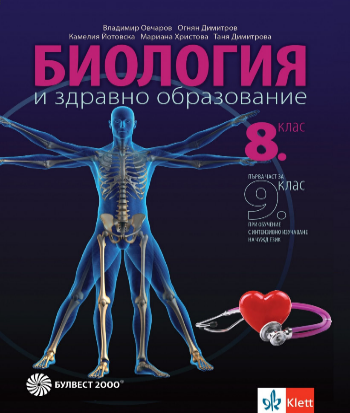 